Р А С П О Р Я Ж Е Н И Еот 12.08.2021   № 1816-рг. МайкопО прекращении движения транспорта в городе МайкопеВ связи с проведением велопробега, приуроченного к празднованию Дня физкультурника в 2021 году:Прекратить движение транспорта в г. Майкопе c 14.30 часов до 20.00 часов 14 августа 2021 г:- по ул. Жуковского на участке от ул. Пролетарской до 
ул. Комсомольской;- по ул. Пионерской на участке от ул. Ленина до 
ул. Гоголя;- по ул. Краснооктябрьской на участке от ул. Пролетарской до 
ул. Комсомольской;- по ул. Советской на участке от ул. Гоголя до ул. Челюскенцев; - по пер. Красноармейскому на участке от ул. Советской до 
ул. Зюзина;- по ул. Первомайской на участке от ул. Челюскенцев до 
ул. Гоголя.- по пер. Мичурина на участке от ул. Зюзина до 
ул. Первомайской;- по ул. Котовского на участке от ул. Зюзина до 
ул. Первомайской;- по ул. Майкопской на участке от ул. Зюзина до 
ул. Первомайской;- по ул. Победы на участке от ул. Зюзина до 
ул. Первомайской;- по ул. Ленина на участке от ул. Комсомольской до 
ул. Первомайской;- по ул. Победы на участке от ул. Пионерской до 
ул. Советской;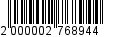 - по ул. Ленина на участке от ул. Пионерской до 
ул. Советской;2. Ответственному за проведение на территории г. Майкопа велопробега, приуроченного к празднованию Дня физкультурника                       (А.Ф. Лелюк), уведомить отдел ГИБДД ОМВД России по г. Майкопу о дате, месте и времени проведения мероприятия, направив копию настоящего распоряжения.3. Рекомендовать отделу ГИБДД ОМВД России по г. Майкопу               (А.Н. Выходцев) обеспечить безопасность дорожного движения на участках автомобильных дорог, указанных в пункте 1 настоящего распоряжения.  4.	Отменить распоряжение Администрации муниципального образования «Город Майкоп» от 11.08.2021 № 1809-р «О прекращении движения транспорта в городе Майкопе».5.	Настоящее распоряжение разместить на официальном сайте Администрации муниципального образования «Город Майкоп».6. Распоряжение «О прекращении движения транспорта в городе Майкопе» вступает в силу со дня его подписания. Исполняющий обязанностиГлавы муниципального образования«Город Майкоп» 	                                                                          С.В. СтельмахАдминистрация муниципального образования «Город Майкоп»Республики Адыгея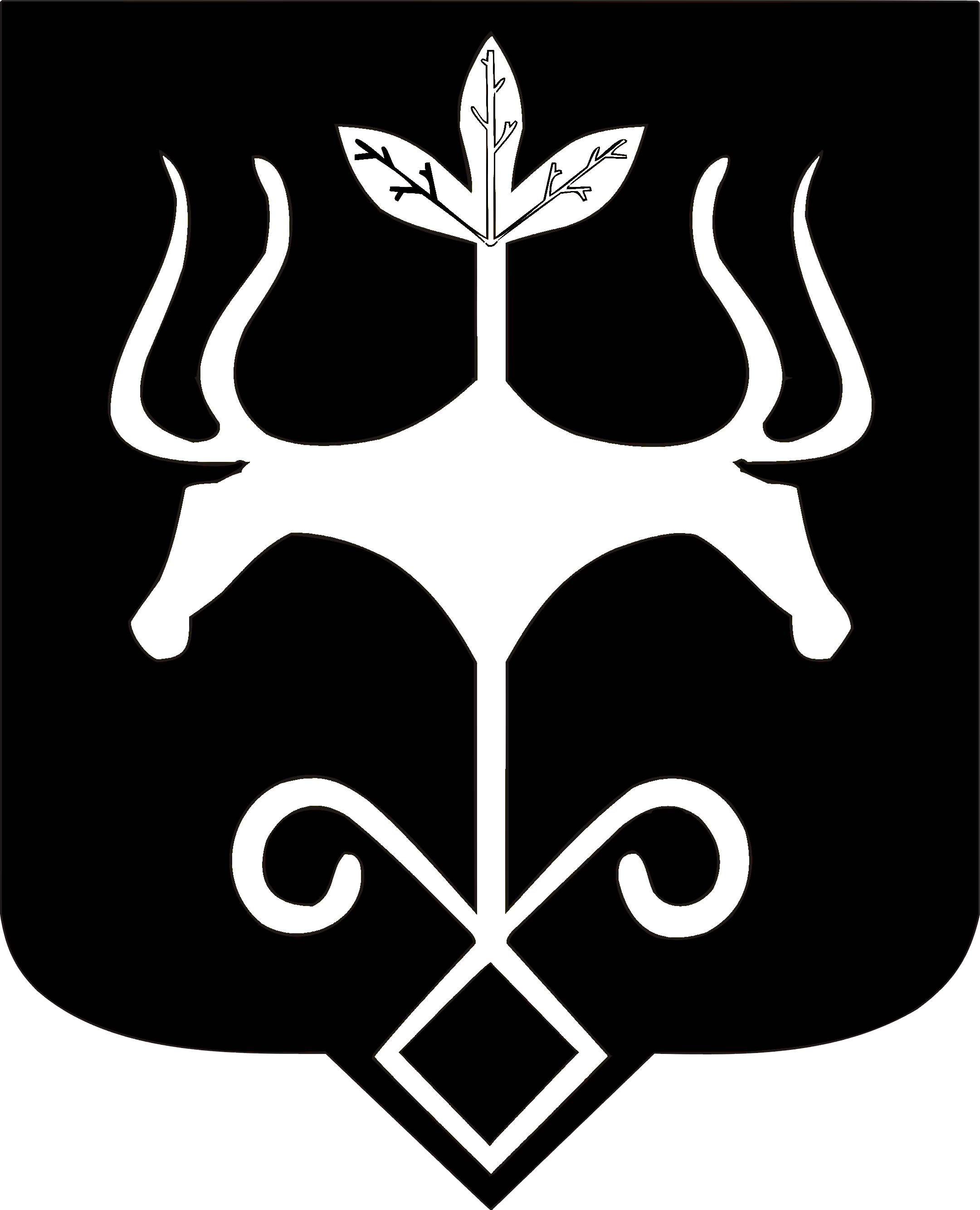 Адыгэ Республикэммуниципальнэ образованиеу 
«Къалэу Мыекъуапэ» и Администрацие